PKP Polskie Linie Kolejowe S.A.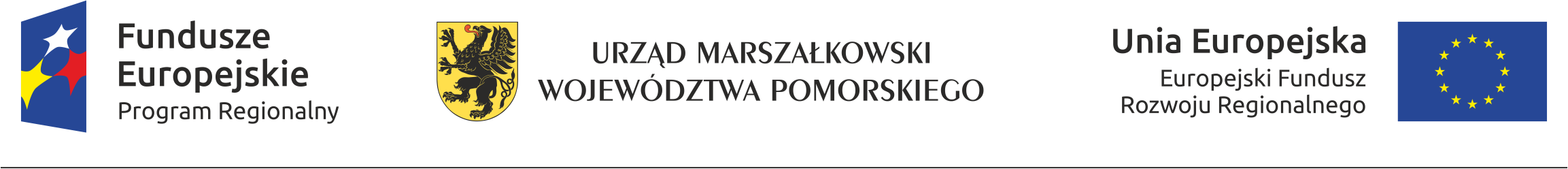 Zespół rzecznika prasowegoul. Targowa 74 03-734 Warszawatel. + 48 22 473 30 02rzecznik@plk-sa.plwww.plk-sa.plGdańsk, 13 czerwca 2016 r.Informacja prasowa Wygodne podróże z Grudziądza do Malborka Dobre połączenia dla mieszkańców  województw pomorskiego i kujawsko-pomorskiego 
to efekt rewitalizacji linii pomiędzy Gardeją a Malborkiem. Marszałek Województwa Pomorskiego i PKP Polskie Linie Kolejowe S.A. w ramach RPO wyremontują tory, perony i przejazdy kolejowo-drogowe. To kolejne wspólne przedsięwzięcie realizowane 
z województwem pomorskim poprawiające dostęp do kolei. Projekt o wartości prawie 
270 mln złotych zostanie zrealizowany do 2020 roku.Inwestycja to wspólne przedsięwzięcie prowadzone w ramach Regionalnego Programu Operacyjnego. Projekt „Rewitalizacja linii kolejowej nr 207 odcinek granica województwa (Gardeja) – Malbork” otrzyma unijne wsparcie w wysokości ponad 180 mln zł. - To pierwsze tak kompleksowe przedsięwzięcie regionalne łączące te dwa województwa – mówi Mieczysław Struk, marszałek województwa pomorskiego. - Chcemy stworzyć nową jakość usług – bezpośrednich połączeń o charakterze międzyregionalnym. Powiśle otrzyma możliwość sprawnego dojazdu do Trójmiasta jak i Torunia. Nowy tabor – 4 pojazdy spalinowe zakupione ze środków Szwajcarsko – Polskiego Programu Współpracy oraz zmodernizowana infrastruktura kolejowa wraz węzłami integracyjnymi (Kwidzyn) kompleksowo rozwiążą problemy komunikacyjne Powiśla. Liczę na sprawną realizację przez PKP Polskie Linie Kolejowe S.A. tego projektu i szybkie oddanie do użytku zmodernizowanego odcinka linii nr 207.- Pomorze to jeden z regionów, który w największym stopniu korzysta ze wsparcia unijnego budżetu, a inwestycja pomiędzy Malborkiem a Gardeją jest kolejną, którą przeprowadzimy wspólnie – powiedział Andrzej Krawczyński dyrektor Regionu Północnego Centrum Realizacji Inwestycji PKP Polskich Linii Kolejowych S.A. Wspólnie planujemy kolejne inwestycje, których wartość przekracza miliard złotych.PLK dąży do rozwoju dobrej sieci kolejowejW ramach inwestycji wyremontowane zostaną tory na odcinku pomiędzy stacjami Gardeja 
i Malbork oraz ponad 120 obiektów inżynieryjnych – mostów, przepustów i wiaduktów. Przebudowane zostaną także perony na trasie. Dostosowane do potrzeb osób niepełnosprawnych będą w pełni wyposażone w nowe wiaty, oświetlenie, ławki, nawierzchnię antypoślizgową i tablice informacyjne. Rewitalizacja szlaku obejmie 36 przejazdów kolejowo-drogowych, które zyskają dodatkową sygnalizację i urządzenia rogatkowe.Przebudowa 56 kilometrowego odcinka linii kolejowej obejmie także montaż nowoczesnych urządzeń sterowania ruchem kolejowym oraz budowę nowej nastawni w Kwidzynie. Powstanie Lokalne Centrum Sterowania gwarantujące bezpieczną i płynną jazdę pociągów na całej długości odcinka Gardeja – Malbork. Dzięki rewitalizacji czas przejazdu skróci się. Projekt „Rewitalizacja linii kolejowej nr 207 odcinek granica województwa (Gardeja) – Malbork” zostanie zakończony 
do 2020 roku.- PKP Polskie Linie Kolejowe S.A. opracowują dwa kolejne studia wykonalności dla odcinków pomiędzy Toruniem a Chełmżą oraz Grudziądzem a Gardeją. Zrewitalizowanie całej linii Toruń – Malbork umożliwi otwarcie drugiego korytarza łączącego centrum województwa kujawsko -pomorskiego z województwem pomorskim – mówi Andrzej Krawczyński dyrektor z PLK. To także stworzy korzystne warunki dla przewoźników, którzy dysponując nowoczesną infrastrukturą będą mogli rozszerzyć swoją ofertę. Odcinek między Chełmżą a Grudziądzem został zrewitalizowany pod koniec 2014 roku. Łączna liczba projektów przewidzianych do realizacji przez PKP Polskie Linie Kolejowe  S.A. w ramach Regionalnych Programów Operacyjnych w latach 2014 – 2020 
to 51 projektów na terenie 16 województw o łącznej wartości prawie 4,8 miliarda złotych.Kontakt dla mediów:Karol JakubowskiZespół prasowyPKP Polskie Linie Kolejowe S.A.rzecznik@plk-sa.plT: + 48  668 679 414